Supplementary figure 1 Flow chart of included patients. Abbreviations: AD; Alzheimer’s disease patients. 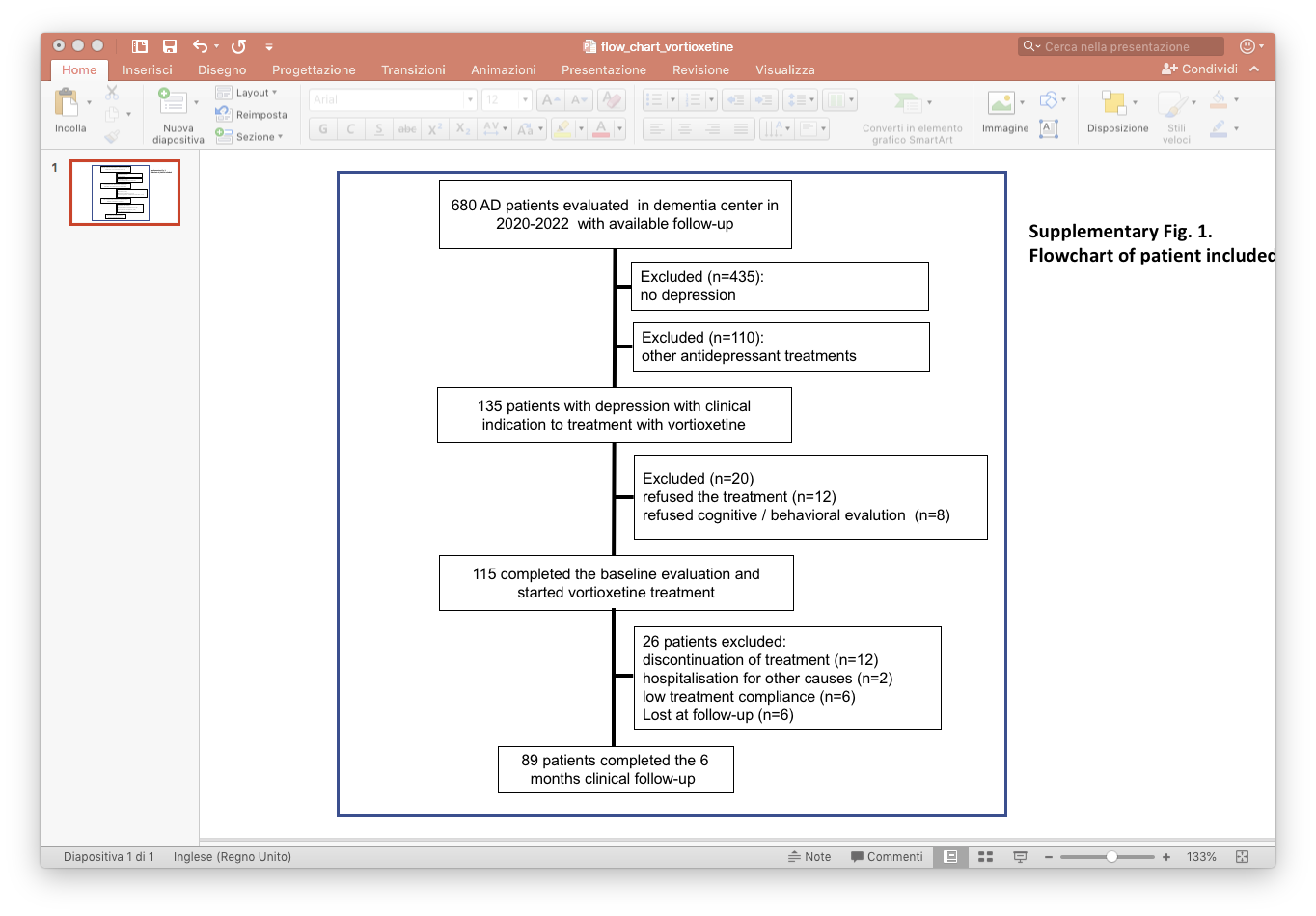 Supplementary Table 1 – Effects of treatment and diagnosis on cognitive measures. Results are deemed significant at p<0.05. Abbreviations: AD, mild-to moderate AD; GDS, geriatric depression scale; NPI, Neuropsychiatric Inventory; pAD, prodromal Alzheimer’s Disease; Tr, treatment (baseline and follow-up differences); G x Tr, interaction between treatment and prodromal vs mild-to-moderate-AD groupsSupplementary Table 2  – Predictors of antidepressant response in AD patients; Linear regression model. Results are deemed significant at p<0.05. Abbreviations: CIRS, cumulative illness rating scale; GDS, geriatric depression scale; MMSE, Mini Mental State Examination; NPI, Neuropsychiatric Inventory; NS, not significant; SE, standard error. VariableBaseline Follow-upTr pG x Tr pG x Tr  2 GDS Total ScoreAllpADAD8.212.367.952.478.432.275.74-1.815.131.626.241.81<0.0010.1730.001NPI Total Score AllpADAD18.086.3313.933.8921.475.9213.294.148.173.1113.284.14<0.0010.0050.12NPI Depression subscoreAllpADAD7.722.157.531.977.882.294.212.113.971.983.982.22<0.0010.8770.003NPI Anxiety subscoreAllpADAD1.201.410.650.971.651.550.790.920.370.631.120.990.0010.1390.02NPI Apathy subscore AllpADAD4.092.941.931.945.842.412.691.921.401.443.751.57<0.001<0.0010.18NPI Night sleep behaviorAllpADAD2.302.421.001.183.372.651.471.620.800.992.021.82<0.001<0.0010.16VariableBeta SEtpAge0.070.020.850.40Sex-0.140.370.050.07CIRS0.020.050.220.83Baseline GDS0.660.078.3<0.001Baseline total NPI-0.0050.030.050.95Baseline MMSE 0.080.030.050.96